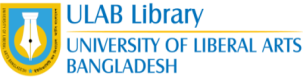 Library Membership Form(Community User)User Information:Name:    							Designation:     Organization:  					   		Department:  Address (Organization/Residence):                                                                  Duration:E-mail:   						          	Cell:  User Category: 	Alumni		  Non-Ulabian		  ResearcherPurpose: 	Research	   Study		        RecommendationRecommended by: 	 Department/Office: 	Designation: 	                                                                          Signature & Date:Office use onlyApproved for the period: 	 Not approved (reasons): 	Library ID:                                  				    Access Card No: Librarian (Signature & Date) 					             Coordinator, Library AffairsRegistrar, ULAB